โครงการอบรม ร่วมแลกเปลี่ยนความคิดเห็นในการจัดการขยะตำบลโสกก่าม ประจำปี 2561ณ  โรงเรียนบ้านโสกก่าม นาตาไก้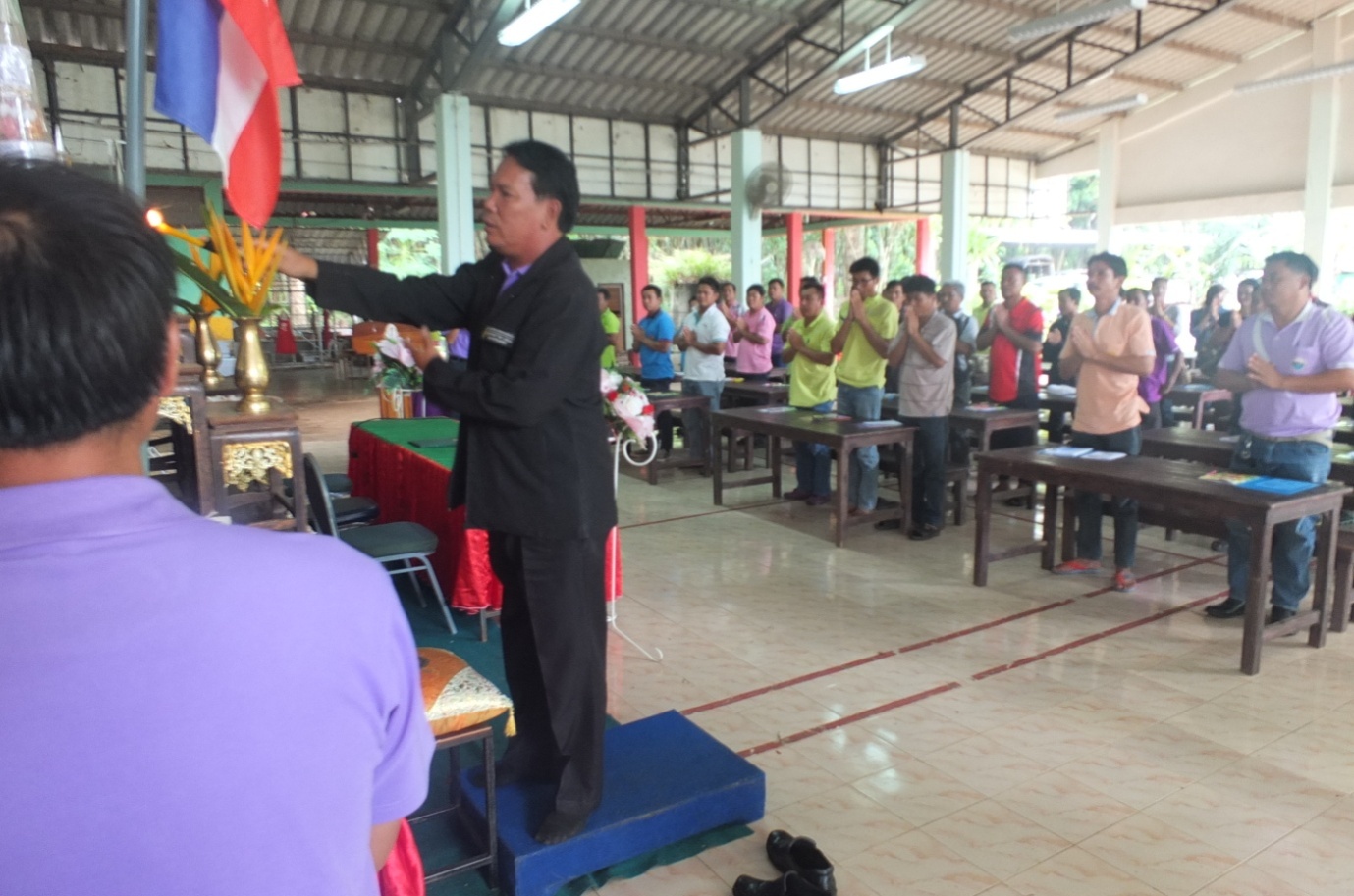 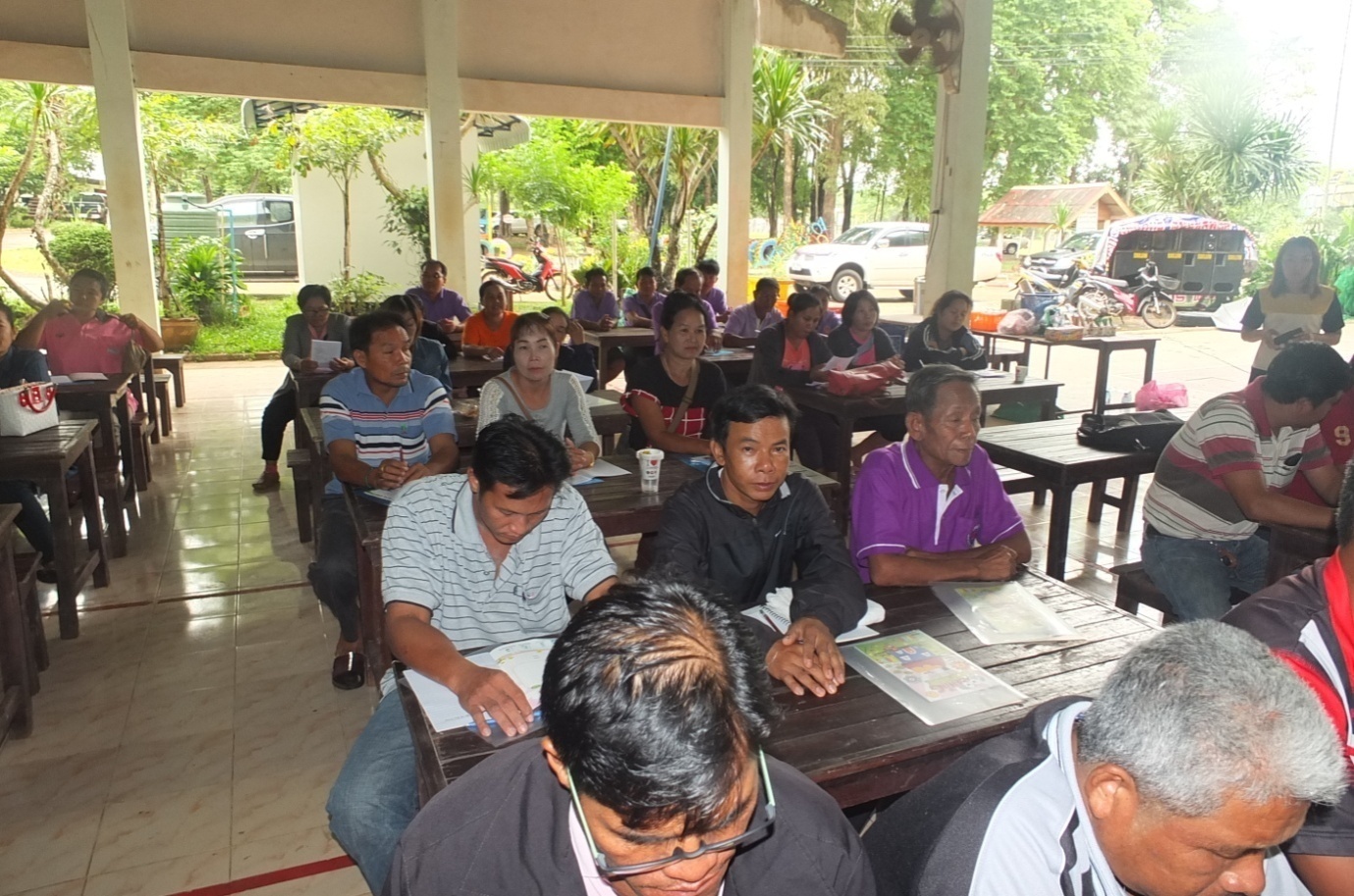 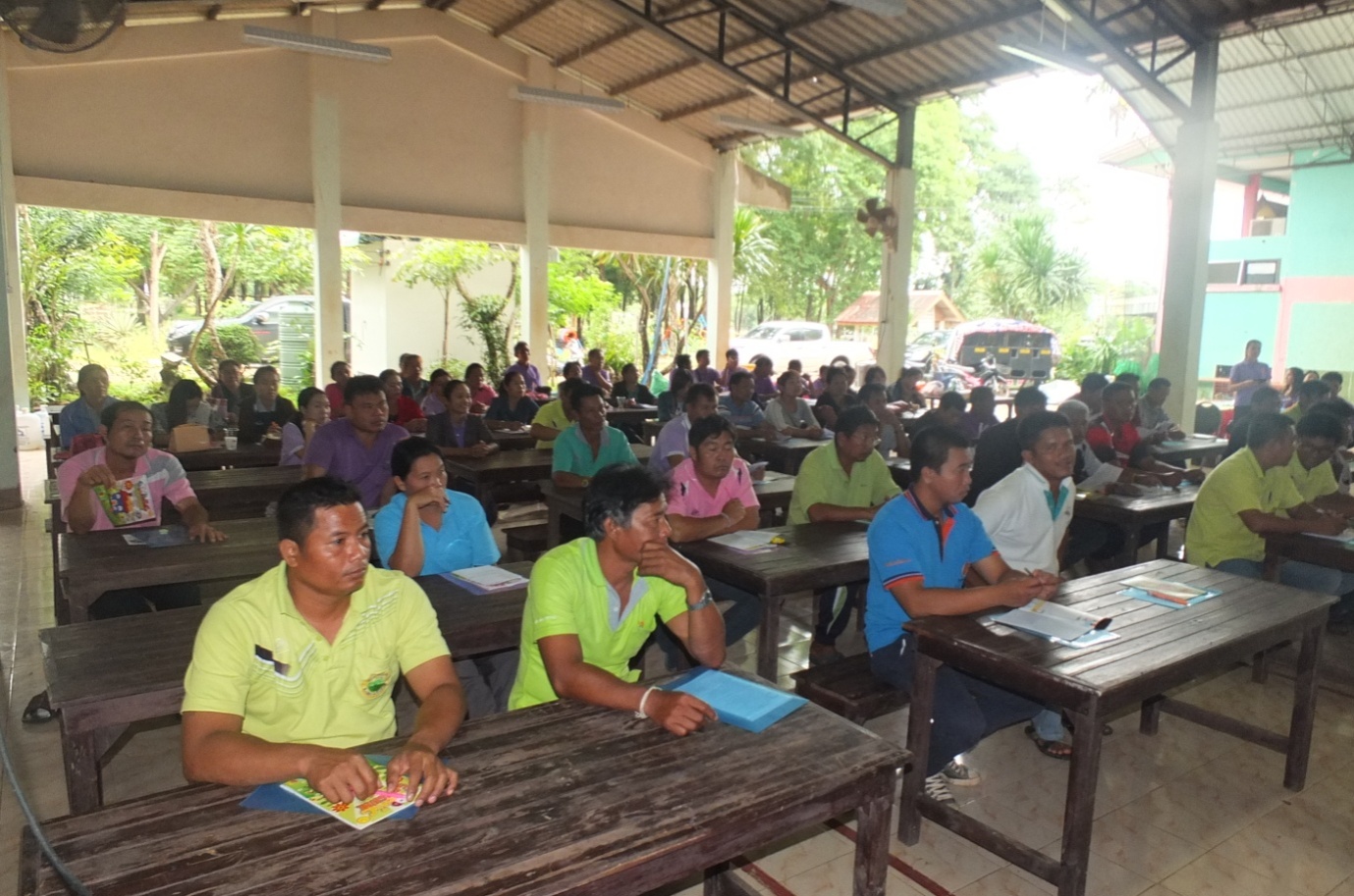 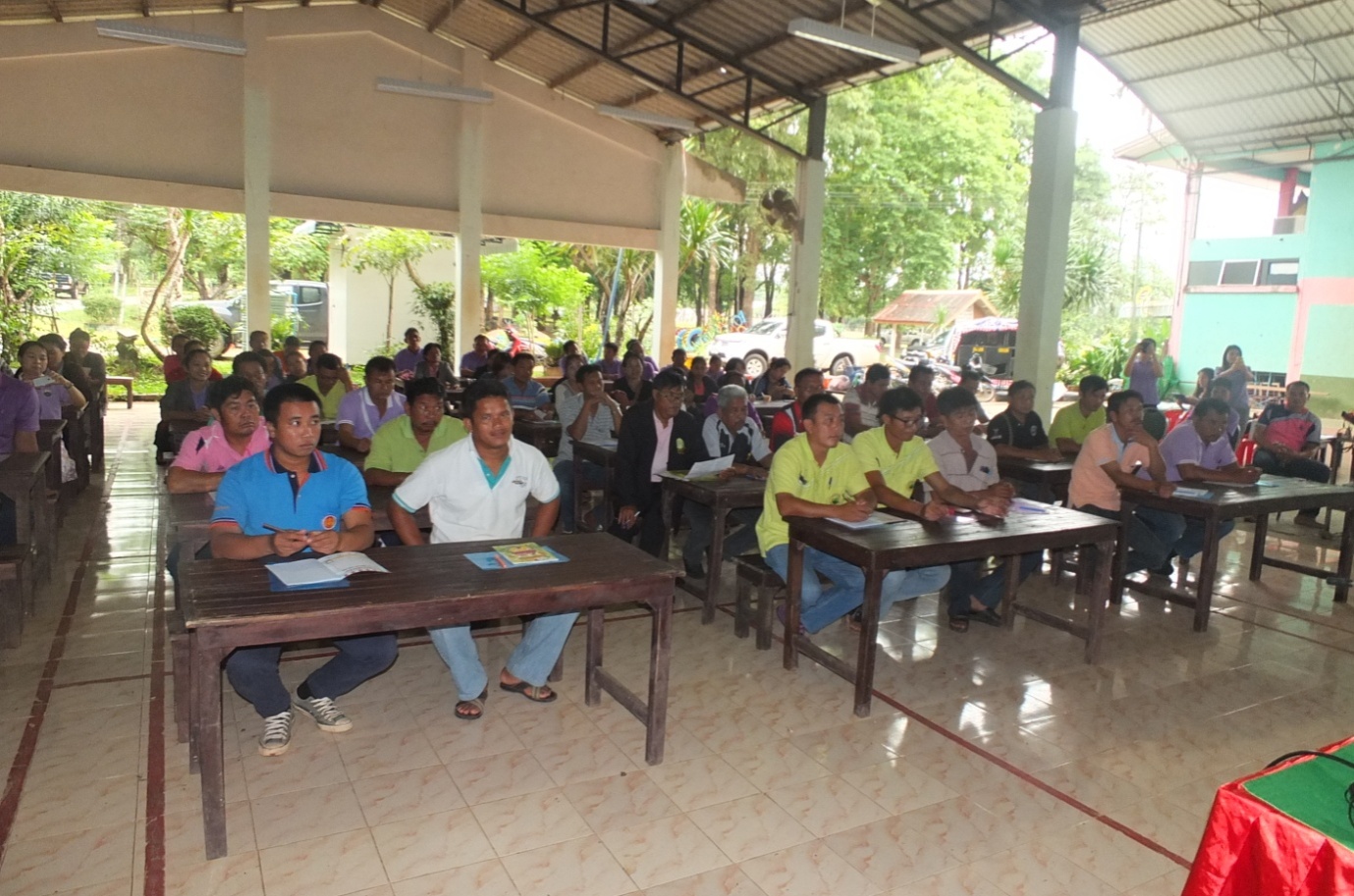 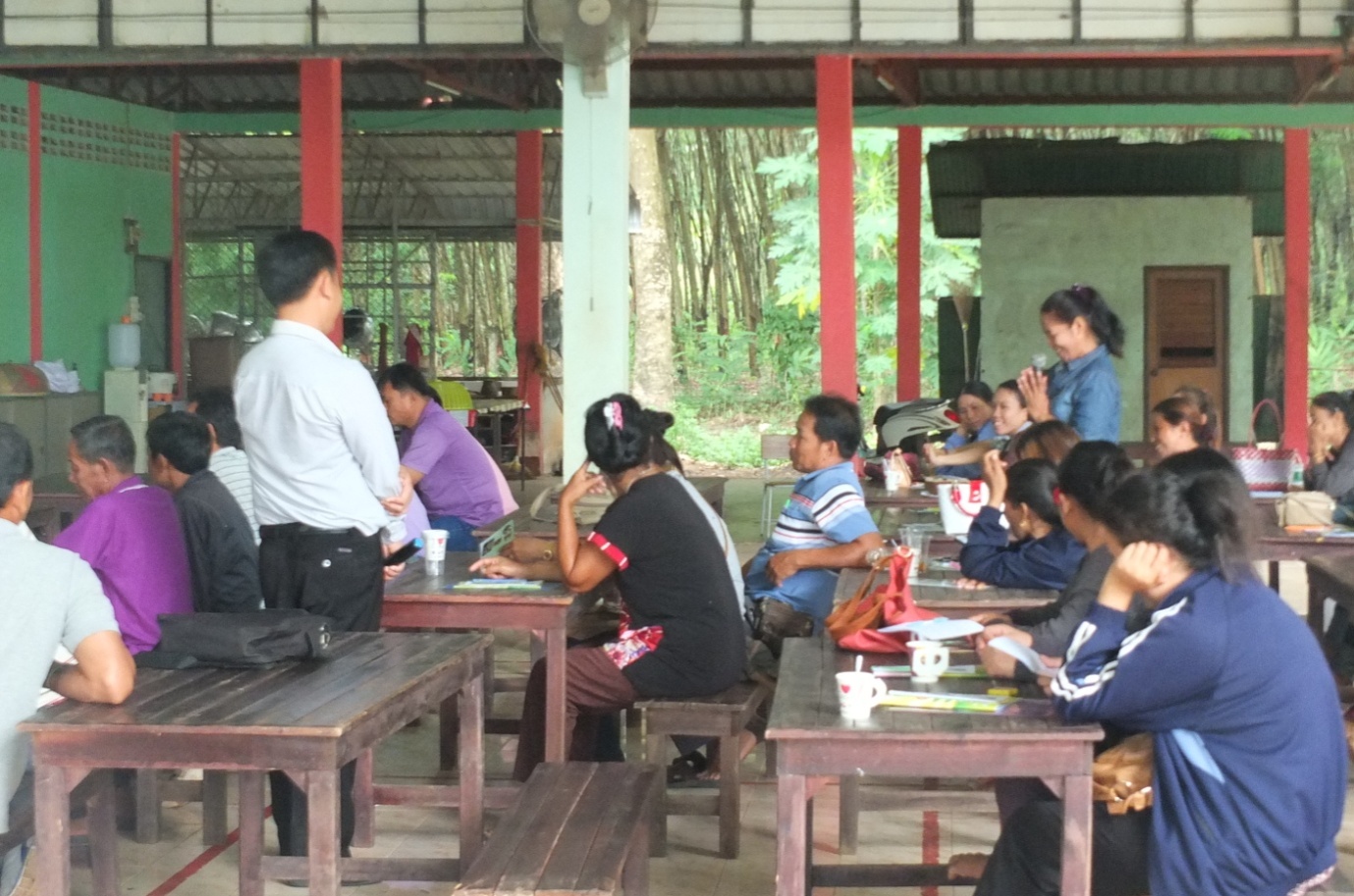 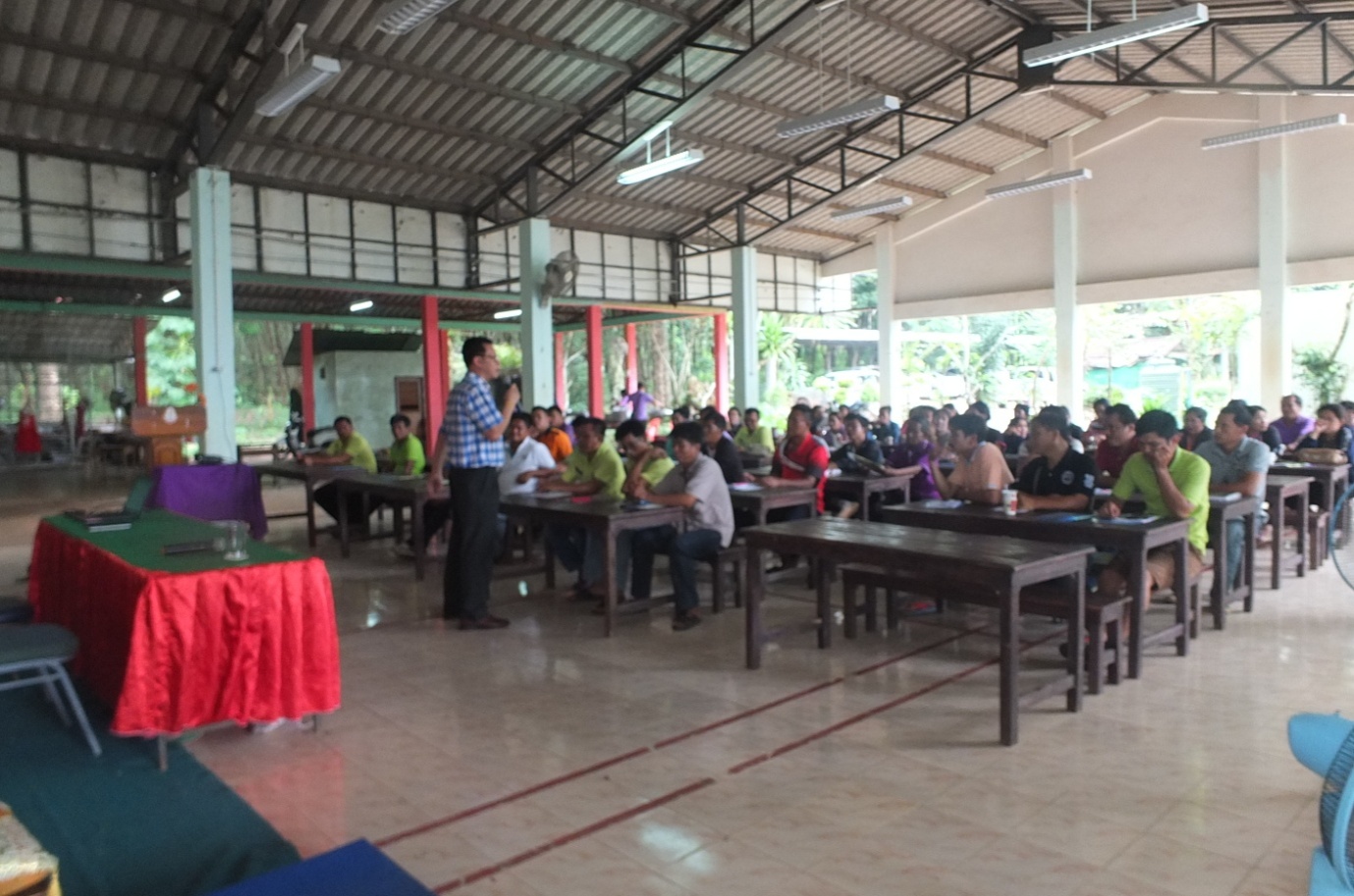 